Государственное автономное учреждение культуры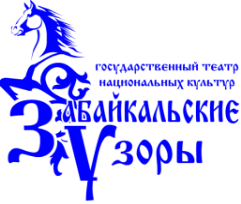 «Театр национальных культур «Забайкальские узоры»Отдел по работе с детьми«СОГЛАСОВАНО»                                                                                                      «УТВЕРЖДАЮ»зав. отделом по работе с детьми                                                                                          и.о. директораГАУК ТНК «Забайкальские узоры»                                                ГАУК ТНК «Забайкальские узоры»____________________С.С. Коношко                                            _______________Е.М. Старновская«31» августа 2019 г.                                                                                                     «31» августа 2019 г.РАСПИСАНИЕ ЗАНЯТИЙСТУДИИ ИЗОБРАЗИТЕЛЬНОГО ИСКУССТВА(рук. Васильева Юлия Васильевна, тел.89144532776)День неделиМладшая группа(5-7 лет)Средняя группа №1(8-12 лет)Средняя группа №2(8-12 лет)Старшая группа№1(13-17 лет)Старшая группа№2(13-17 лет)Понедельник-09:00-10:30Рисунок, каб.315-10:35-11:50Рисунок, каб.31516.00-17.30 Живопись, каб.315Вторник16:00-17:30Живопись /аппликация, каб.315-14:00-15:30,Рисунок, каб.315--Среда-09:00-10:30,Живопись, каб.315-10:35-12:05,Живопись, каб.315-Среда18:45-19:30ТАНЕЦ (все группы), БКЗ, преподаватель: Лисичникова Юлия Сергеевна, тел.8914474696718:45-19:30ТАНЕЦ (все группы), БКЗ, преподаватель: Лисичникова Юлия Сергеевна, тел.8914474696718:45-19:30ТАНЕЦ (все группы), БКЗ, преподаватель: Лисичникова Юлия Сергеевна, тел.8914474696718:45-19:30ТАНЕЦ (все группы), БКЗ, преподаватель: Лисичникова Юлия Сергеевна, тел.8914474696718:45-19:30ТАНЕЦ (все группы), БКЗ, преподаватель: Лисичникова Юлия Сергеевна, тел.89144746967Четверг16:00-17:30Рисунок/лепка, каб.315-14:00-15:30Живопись, каб.315-17:30-19:00 Рисунок, каб.314Пятница-09:00-10:00ХОМ, каб.31514:00-15:30ХОМ, каб.31510:15-11:50ХОМ, каб.315-Суббота ----ХОМ 13:30-15:00ХОМ, каб.315